理科教育法３　第一回模擬授業報告書水のこぼれないコップ2015/05/09１班　最上直樹, 西原成益, 小山なつみ目的コップを逆さにしても水がこぼれない実験を通して、大気圧の大きさを実感する。準備物水　500mL、プラコップ　1個、下敷き　1枚、ガーゼ、輪ゴム、バット　一個予算(一人分)　プラコップ五個入り90円→一個18円、下敷き　270円ガーゼ、輪ゴムは自分たちの持っていたものを使用し、バットは他の班のものをお借りしたので、費用は掛かっていない。　　合計　288円予算(40人学級(10班)分)　プラコップ10個　180円、下敷き10枚　540円　　合計　720円授業準備　ガーゼを適当な大きさに切り、水道の水をペットボトルにくんでおいた。実験方法実験１　下敷きをかぶせたコップ➀プラコップに水を満タンに入れ、下敷きをかぶせた。➁下敷きを抑えてコップを逆さにし、下敷きから手を離した。実験２　ガーゼをかぶせたコップ➀プラコップに水を入れ、ガーゼを二重にしてコップにかぶせ、輪ゴムで縛った。➁コップを逆さにした。実験結果実験１水がこぼれなかった。また、それを全員が確認できた。実験2　一回目は水がこぼれ、失敗した。2回目は水がこぼれず、それを全員が確認できた。実験考察実験１　コップにかぶせた下敷きのコップの口の面積の部分を，大気が下から押し上げる力が，水にかかる重力と下敷きにかかる重力の和よりも大きくなり、水はこぼれなかったと考えられる。実験２　水の表面張力のため、ガーゼを二重にした小さい穴からは水がこぼれなかったと考えられる。　一回目に失敗したのは、水を満タンに入れてなかったため、ガーゼが濡れていなかったためだと考えられる。次に行ったとき、水は満タンに入れていなかったにもかかわらず成功したのは、ガーゼがすでに濡れていたためだと考えられる。授業風景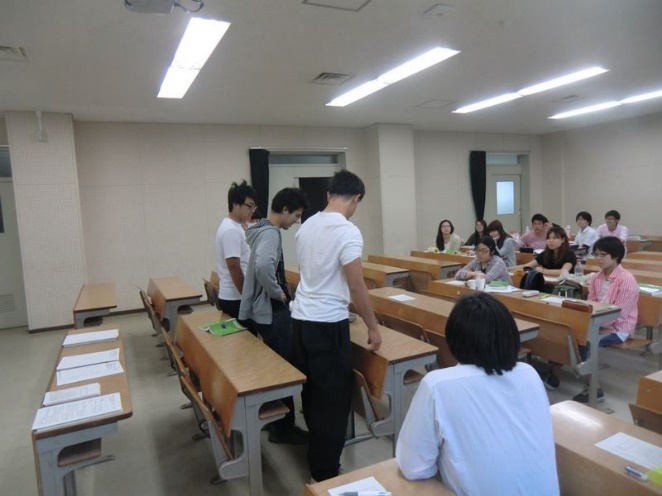 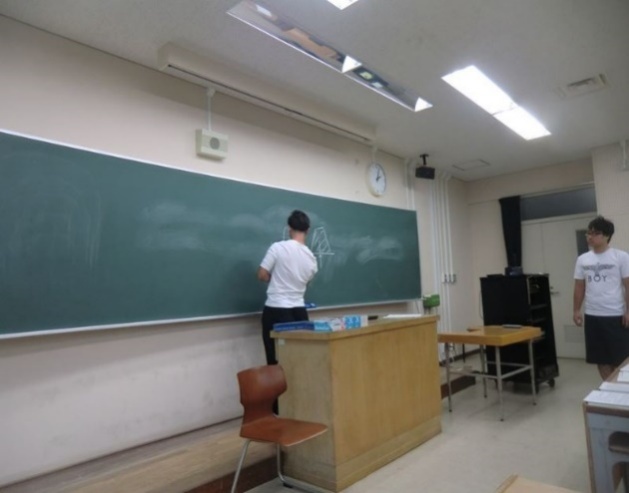 評価よかった点・声が聞き取りやすかった。・説明が納得できた。改善点・トリチェリの説明があいまいだった。・板書の力を表す矢印の色を変えたらよかった。・板書の図に文字を入れたらよかった。・三人の役割分担をもう少しちゃんとすればよかった。・板書計画をしっかり立てないといけない。・板書はすぐに消さず、前後の実験の比較をできるようにすればよかった。・実験だけでなく、授業の事前準備をもう少しすればよかった。考察と反省・三人の役割分担をしっかりしなければならない。・みんなでするのか、一人が代表でするのかを考えておく。　　→できるだけ，みんなで行って下さい。・実験部分だけでなく、授業全体の計画をするようにしたい。板書計画もしておく。・無駄な時間をできるだけなくせるようにしたい。・前で説明している人以外の立ち位置を工夫したい。